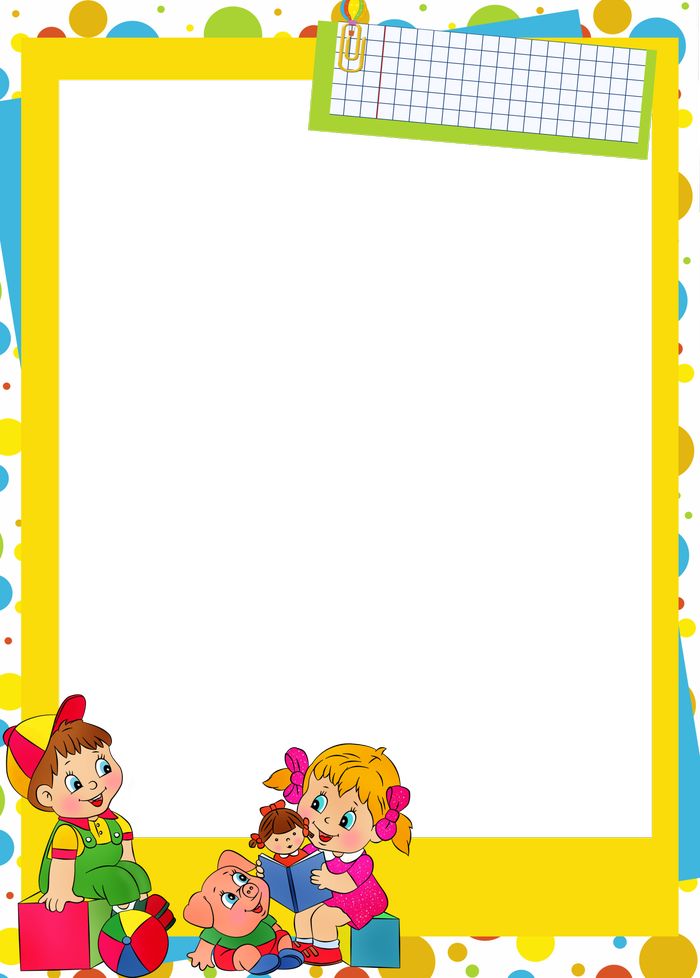      Консультация для родителей                                                                                                      «Ваш ребёнок у экрана телевизора».                   В наши дни телевизор, компьютер прочно вошли в жизнь малышей.                Во многих семьях как только ребенок начинает сидеть его усаживают перед               экраном телевизора, который все больше заменяет бабушкины сказки, мамины               колыбельные, разговоры с отцом ... экран становится главным воспитателем               ребенка. Однако это, казалось бы, безопасное занятие может повлечь за собой               весьма печальные последствия не только для здоровья ребенка, но и для его               психического развития. В настоящее время, когда подрастет первое поколение               «экранных детей» эти последствия становятся все более очевидными.                  Одно из них — отставание в развитии речи. Дети поздно начинают говорить,               мало и плохо разговаривают, их речь бедна и примитивна. Овладение речью в               раннем возрасте происходит только в живом общении, когда малыш вступает                в диалог. В последние годы отмечают у детей неспособность к самоуглублению,               отсутствие заинтересованности делом. Появилось новое заболевание – дефицит               концентрации внимания. Это заболевание особенно ярко проявляется в процессе               обучения и характеризуется гипер -активностью, ситуативностью,               рассеянностью. Таким детям необходима постоянная внешняя стимуляция.               Многим детям трудно воспринимать информацию на слух. Короткие                предложения они не способны удержать в памяти, поэтому детям не интересно               читать даже самые интересные книги.               Еще один факт, который отмечают почти все педагоги и психологи - это резкое               снижение фантазии детей. Их ничего больше не интересует и не увлекает.                Дети предпочитают нажать кнопку телевизора и ждать новых, уже готовых               развлечений, не требующих никакой внутренней работы ребенка.               Но, пожалуй, самое явное свидетельство нарастания внутренней пустоты –                это детская жестокость и агрессивность. Подростки бьют и убивают друг                        друга, потому что теряют всякое чувство меры, потому что на душе пусто и                             хочется острых ощущений.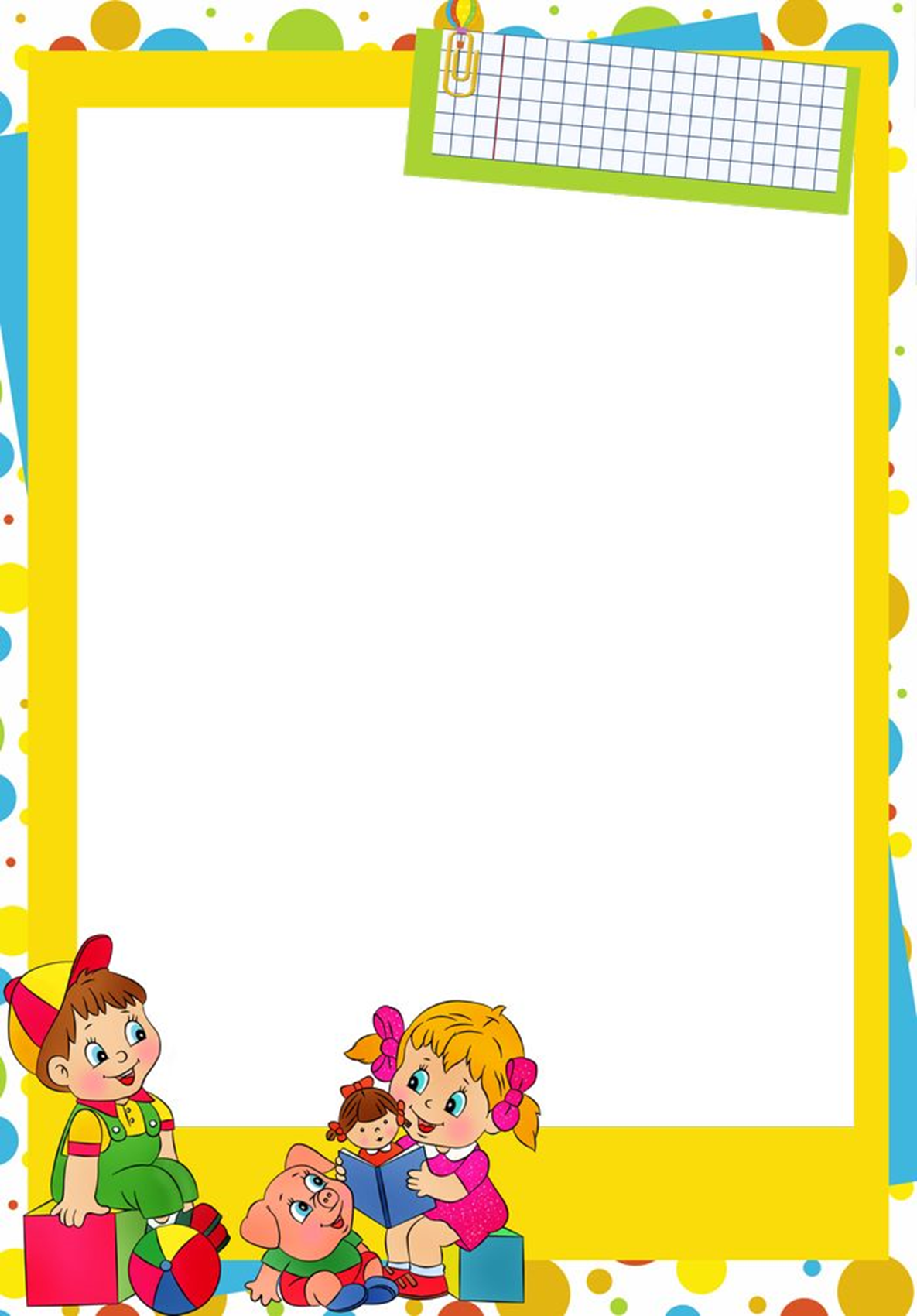                И всему виной телевизор, который совершенно поглощает внимание               малыша, подменяя собой любое общение с взрослым. Детский возраст —                период наиболее интенсивного становления внутреннего мира, формирования               личности. Наверстать упущенное в этом возрасте практически невозможно.                6-7 лет - зарождение фундаментальных способностей человека. Поменять               фундамент, когда здание построено уже нельзя. Следовательно, ранний                возраст является наиболее ответственным—он определяет дальнейшее               развитие человека.               Полноценное человеческое развитие ребенка возможно только в интенсивном и               непрерывном общении с близкими взрослыми. Никакие технические средства не               способны заменить живого человека, не могут открыть культурный смысл               окружающих вещей.               Передача родительских прав экрану имеет примерно то же влияние на ребенка,                как и полное его игнорирование.                    Анкета для родителей «Ребенок у экрана»Уважаемые родители!                   Вашему вниманию предлагаем анкету, при ее заполнении большая просьба отвечать по                                                                                          возможности подробно.                   1. Какие чаще программы по телевизору смотрит Ваш ребенок?                   2. Есть программы, которые смотрит ребенок без вашего согласия, или вы не совсем                  одобряете его выбор?                   3. Какие программы вы бы хотели, чтоб смотрел ваш ребенок?                   4. Вы смотрите телевизор:                   - чаще всей семьей.                  - чаще ребенок один.                   - в зависимости от ситуации.                   5. Вы считаете, что телевидение:                   - это полезное времяпровождение.                   - средство чем-то занять ребенка.                   - избыточное средство информации.                   - фактор повышенного стресса.                   6. Сколько времени смотрит телевизор ваш ребенок в течение дня:                                   - до 30 мин.                                     - до 1.5 час.                                       - в выходные дни до 3 час.                                  - в выходные дни более 5 час.                                                                                                                                    Благодарим вас за сотрудничество!                                                                                               Консультацию подготовил воспитатель                                                                                                      Лисунова Зинаида Евгеньевна